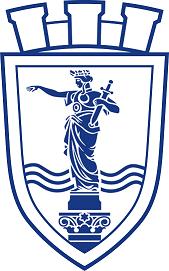 ОБЩИНА  РУСЕРусе, 7000, пл, “Свобода” №6         тел: (082) 881 801, факс: (082) 834 413Д О К У М Е Н Т А Ц И ЯЗА  УЧАСТИЕ  В ОТКРИТА ПРОЦЕДУРА ЗА ВЪЗЛАГАНЕ НА ОБЩЕСТВЕНА ПОРЪЧКА ПО РЕДА НА ЗОП с предмет:Зимно поддържане по две обособени позиции:Позиция 1: Зимно поддържане на входно- изходните участъци от републиканската пътна мрежа в чертите на гр. Русе Позиция  2:  Зимно поддържане на общинската (четвъртокласна) пътна мрежа.																Възложител на процедуратаОбщина Русе2014 год.СЪДЪРЖАНИЕНА ДОКУМЕНТАЦИЯТА ЗА УЧАСТИЕ                                                                                                                                         Решение на Кмета на Община Русе за откриване на процедурата;Обявление за обществена поръчка;І.          ОБЩИ УСЛОВИЯ	1.	Възложител	2.	Описание на обществената поръчка	3.	Методика за оценка на офертите	4.	Обособени позиции	5.	Възможност за представяне на варианти в офертите	6.	Място за изпълнение на обществената поръчка	7.	Срок за изпълнение на възложената обществена поръчка	8.	Разходи за участие в обществената поръчка	ІI.        ИЗИСКВАНИЯ КЪМ УЧАСТНИЦИТЕ	9.	Общи изисквания към участниците в процедурата	10.	Административни изисквания към участниците в процедурата	11.	Изисквания към финансовото и икономическото състояние на участниците	12.	Изисквания към техническите възможности и квалификацията        на участниците	13.	Срок на валидност на офертите	III.       ГАРАНЦИЯ ЗА УЧАСТИЕ	14.	Условия, размер и начин на плащане15.	Задържане и освобождаване на гаранцията	ІV.       ДОКУМЕНТАЦИЯ ЗА УЧАСТИЕ	16.	Място и условия за получаване на документацията	V.         РАЗЯСНЕНИЯ	17.       Искания за разяснения VI.        ОФЕРТА	18.	Подготовка на офертата	19.	Изчисляване на сроковете	20.	Съдържание на офертите и изисквания	21.	Плик №  1	22.	Плик № 2	23.	Плик № 3	24.       Запечатване на офертите	25.       Промени и оттегляне на офертите	26.       Възможност за удължаване на срока за представяне на офертите	27.	Приемане/връщане на оферти	VII.        РАЗГЛЕЖДАНЕ, ОЦЕНКА И КЛАСИРАНЕ НА ОФЕРТИТЕ28.	Разглеждане и оценка на офертите	29.	Изключително благоприятно предложение	30.	Отстраняване на участниците в процедурата	31.	Класиране на участницитe32.	Приключване на работата на комисията	33.	Обявяване на резултатите	VIII.	  ПРЕКРАТЯВАНЕ НА ПРОЦЕДУРАТА34.	Основания за прекратяване	IX. 	СКЛЮЧВАНЕ НА ДОГОВОР 35.       Процедура 36.       Срокове за сключване на договор	Х.        ГАРАНЦИЯ ЗА ИЗПЪЛНЕНИЕ НА ДОГОВОРА37.      Условия, размер и начин на плащане	38.      Задържане и освобождаване на гаранцията XI.     ДРУГИ УКАЗАНИЯ39.     Обмен на информация 40.     Приложимо законодателство	Приложения:Приложение 1:  Входно-изходни участъци от републикански пътища в чертите на гр. Русе; Участъци от общинската пътна мрежа в чертите на гр. РусеОбразци на документиІ. ОБЩИ УСЛОВИЯ1. Възложител1.1.   Възложител на настоящата поръчка е Община Русе – гр. Русе, пл. „Свобода“ 1.2. Възложителят  взема решение за откриване на процедура за възлагане на обществена поръчка, с което одобрява обявлението за обществена поръчка и документацията за участие в процедурата. 2. Описание на обществената поръчка 2.1. Предмет на настоящата обществена поръчка е: Зимно поддържане по две обособени позиции:Обособена позиция № 1 Зимно поддържане на входно-изходните участъци от републиканската пътна мрежа в чертите на гр. Русе, което включва: - снегопочистване на пътното платно и прилежащите участъци от сервитута на пътя (тротоари, велоалеи, отбивки и др.). - снегопочистване съчетано с третиране на пътната настилка с различни по химичен състав препарати в зависимост от температурите (луга, сол, пясък, химикали и др.) - третиране на пътната настилка с подходящи материали и смеси (сол, луга, пясък, химикали и др.) при мокра пътна настилка и температури под 0 градуса.- денонощно дежурства на хора и техника и да осигурява постоянна връзка с Дежурния на Община Русе и с другите длъжностни лица ангажирани със снегопочистването.Срок за изпълнение на предмета на поръчката – 4 годиниПрогнозна стойност – За входно – изходните участъци от републиканската пътна мрежа – 550 000 лв. с ДДС за година (за 4 год. 2 200 000 лв. с ДДС);  или 1 833 333 лева без ДДС       	Обособена позиция № 2 Зимно поддържане на общинската (четвъртокласна) пътна мрежа в чертите на гр. Русе (включително маршрута на автобусите обслужващи населеното място), което включва:- снегопочистване на пътното платно и прилежащите участъци от сервитута на пътя (тротоари, велоалеи, отбивки и др.). - снегопочистване съчетано с третиране на пътната настилка с различни по химичен състав препарати в зависимост от температурите (луга, сол, пясък, химикали и др.) - третиране на пътната настилка с подходящи материали и смеси (сол, луга, пясък, химикали и др.) при мокра пътна настилка и температури под 0 градуса.- денонощно дежурства на хора и техника и да осигурява постоянна връзка с Дежурния на Община Русе и с другите длъжностни лица ангажирани със снегопочистването.Срок за изпълнение на предмета на поръчката – 4 години.Прогнозна стойност – За общинската (четвъртокласна) пътна мрежа – 350 000 лв. с ДДС за година (за 4 год. 1 400 000 лв. с ДДС)  или 1 166 666 лева без  ДДС;Технически условия за изпълнение на поръчката:	ПОЗИЦИЯ 1: - участникът за зимното поддържане на входно - изходните участъци от републиканската пътна мрежа следва да  разполага с техника за изпълнение на дейностите по настоящата обществена поръчка,  както следва:- 2 автогрейдера; - 6 машини за снегопочистване с устройства за третиране на пътната настилка; - 1 роторен снегорин; - 1 челен товарач;  - 3 самосвала; - правоспособен персонал с квалификация за извършване на описаните дейности (включително за управлението на машините за денонощна работа);- участникът да разполага с необходимата складова база и съоръжения за съхранение на материалите за снегопочистването - сол, луга, пясък, препарати (химикали) за третиране на пътната настилка против заледяване и др.;- участникът да осигурява за началото на всеки зимен сезон минимален запас от препарати (химикали) за третиране на пътната настилка против заледяване;- участникът да осигурява за началото на всеки зимен сезон минимален запас от 100 м3 луга и цистерна или цистерни снабдени с разпръскващо устройство позволяващо дозирано, равномерно разпръскване на материала;- участникът да осигурява за началото на всеки зимен сезон минимален запас от 100 т. сол и 100 т. пясък, и необходимите машини снабдени с разпръскващо устройство позволяващо дозирано, равномерно разпръскване на материала; - почистващата техника да работи с материали за третиране на пътната настилка, качеството и количествата на полагане на които да съответстват на конкретните климатични условия (температура, валеж, вятър и др.) с цел осигуряване на най- ефективно разходване на материали и постигане на високо качество на снегопочистването;- третирането на пътната настилка против заледяване се извършва само с одобрени от Община Русе инертни материали (сол, луга, пясък и др.) и препарати (химикали). Използваните препарати да са с доказана ефективност и за всеки от тях да е представен Информационен лист за безопасност;	- техниката, по изпълнението на дейностите по настоящата обществена поръчка да е оборудвана с устройства за GPS контрол (инсталирана за сметка на участника). Устройствата трябва да са съвместими със софтуера на изградения в Община Русе контролен център; ПОЗИЦИЯ 2: -	участникът за зимното поддържане на общинската (четвъртокласна) пътна мрежа следва да  разполага с техника за изпълнение на дейностите по настоящата обществена поръчка, както следва: - 4 пясъкорастилача с гребла; - 1 автогрейдер; - 4 машини за снегопочистване с устройства за третиране на пътната настилка;- 2 верижни машини с гребла;- 2 роторни снегорина (или булдозери);- 1 челен товарач;- 3 самосвала - добре обучен правоспособен персонал с квалификация за извършване на описаните дейности (включително за управлението на машините за денонощна работа);- участникът да разполага с необходимата складова база и съоръжения за съхранение на материалите за снегопочистването - сол, луга, пясък, препарати (химикали) за третиране на пътната настилка против заледяване и др.;- участникът да осигурява за началото на всеки зимен сезон минимален запас от препарати (химикали) за третиране на пътната настилка против заледяване;- участникът да осигурява за началото на всеки зимен сезон минимален запас от 50 м3 луга и цистерна или цистерни снабдени с разпръскващо устройство позволяващо дозирано, равномерно разпръскване на материала;- участникът да осигурява за началото на всеки зимен сезон минимален запас от 50 т. сол и 200 т. пясък, и  необходимите машини снабдени с разпръскващо устройство позволяващо дозирано, равномерно разпръскване на материала; - почистващата техника да работи с материали за третиране на пътната настилка, качеството и количествата на полагане на които да съответстват на конкретните климатични условия; (температура, валеж, вятър и др.) с цел осигуряване на най- ефективно разходване на материали и постигане на високо качество на снегопочистването;- третирането на пътната настилка против заледяване се извършва само с одобрени от Община Русе инертни материали (сол, луга, пясък и др.) и препарати (химикали). Използваните препарати да са с доказана ефективност и за всеки от тях да е представен Информационен лист за безопасност;	- техниката, по изпълнението на дейностите по настоящата обществена поръчка да е оборудвана с устройства за GPS контрол (инсталирана за сметка на участника). Устройствата трябва да са съвместими със софтуера на изградения в Община Русе контролен център;Техниката определена за изпълнението на договора не трябва да бъде включвана в изпълнението на други договори, като за това обстоятелство участниците попълват декларация. При изпълнение на дейностите,  следва да се спазват изискванията на Закона за пътищата, Закона за движение по пътищата и Правилниците за прилагането им, както и всички останали нормативни актове, касаещи изпълнението на дейностите по обществена поръчка. Дейностите по снегопочистване и третиране на пътните настилки на входно - изходните участъци от републиканската пътна мрежа и на общинската (четвъртокласна) пътна мрежа е необходимо да се извършват във възможно най-кратки срокове след започването на снеговалежа, с оглед създаването на безопасни условия за движение на МПС. При промяна на границите на урбанизираната територия на гр.Русе, приети с решение на Общински съвет – Русе, изпълнителя е длъжен да включи за почистване територията до новите крайни точки. Изпълнителя/изпълнителите следва да недопускат нарушаване на пътните съоръжения и настилки по платното при извършване на дейността. При допускане на подобно нарушение отстраняването на щетите е за тяхна сметка. При изпълнение на  дейностите по договора да не се допуска затрупване на подходите към страничните улици, а при необходимост да се разчистват от натрупания сняг. Да се  създаде и да се  осъществява ефективна организация на дейностите по зимното поддържане - снегопочистване и третиране на пътната настилка по позиции 1 и 2.Начин за образуване на предлаганата цена - лв./кв.м. площ: Стойността на обособените позиции: Позиция 1: Зимно поддържане на входно-изходните участъци от републиканската пътна мрежа в чертите на гр. Русе  и Позиция 2: Зимно поддържане на общинската (четвъртокласна) пътна мрежа в чертите на гр. Русе    се образува на база единичната цена лв./кв.м за дейностите: -  Снегопочистване с машини (колесни или верижни) на пътната настилка -  лв./кв.м- Снегопочистване, съчетано с третиране на пътната настилка с препарати (химикали) - лв./кв.м- Снегопочистване, съчетано с третиране на пътната настилка с луга - лв./кв.м- Снегопочистване, съчетано с третиране на пътната настилка със сол - лв./кв.м- Снегопочистване, съчетано с третиране на пътната настилка със пясък - лв./кв.м- Третиране с препарати (химикали) на пътната настилка - лв./кв.м- Третиране на пътната настилка с луга - лв./кв.м	- Третиране на пътната настилка със сол - лв./кв.м		- Третиране на пътната настилка с пясък - лв./кв.мЗабележка: В единичната цена за дейностите по зимно поддържане, при които се влагат инертни материали (сол, луга, пясък) и препарати (химикали), се включва стойността на използваните инертни материали и препарати (химикали). Участникът да представи анализ на получаване на единичната цена за всяка дейност.	 3. Методика за оценка на офертите 3.1. Критерият за оценка на офертите е „Икономически най-изгодна оферта”Критерий за оценка на предложенията и по двете позиции е „Икономически най-изгодна оферта”, при следните показатели за определяне на комплексната оценка.а) Показател „Предлагана цена” в лв./кв. м. – с тежест 70%;б) Показател „Срок за почистване на цялата площ в часове” – 30%;Съгласно обявения критерий „икономически най-изгодна оферта”, комплексната оценка на участника се изчислява по следната формула:КО = 0,70*К1 + 0,30*К2КО - е комплексната оценка на съответния участник. За нуждите на настоящата методика максималната стойност на КО е 100 точки.Показател „Предлагана цена” (К1) - с относителна тежест в комплексната оценка 70% и се изчислява по следната формула:К1 = (ПЦмин/ПЦ)*100, къдетоПЦмин – представлява най-ниската предложена цена в лв./кв.м от всички оферти, допуснати до комплексна оценка; ПЦ – представлява цена лв./кв. м, предложена от оценявания участник.К1 се формира от следните единични цени за услуги:ПЦ = Цсм х 0,20 + Цстрпр х 0,30+ Цстрл х 0,15 + Цстрс х 0,10 + Цстрп х 0,04 + Цтрпр х 0,10 + Цтрл х 0,05 + Цтрс х 0,04 + Цтрп х 0,02Цсм – единична цена за снегопочистване с машини ( колесни или верижни)  – 20 %;Цстрпр - единична цена за снегопочистване, съчетано с третиране на пътната настилка с препарати (химикали) – 30%;Цстрл - единична цена за снегопочистване, съчетано с третиране на пътната настилка с луга – 15%Цстрс - единична цена за снегопочистване, съчетано с третиране на пътната настилка със сол – 10%Цстрс - единична цена за снегопочистване, съчетано с третиране на пътната настилка с пясък - 4%Цтрпр – единична цена за третиране на пътната настилка с препарати (химикали) – 10%;Цтрл – единична цена за третиране на пътната настилка с луга – 5%;Цтрс – единична цена за третиране на пътната настилка със сол – 4%;Цтрп – единична цена за третиране на пътната настилка с пясък – 2%.Показател „Срок за почистване на цялата площ в часове” (К2) с относителна тежест в комплексната оценка 30% и се изчислява по следната формула:К2 = (Ср.мин/Ср.оц.уч.) х 100, където:Ср.мин е най-краткия предложен срок за почистване на цялата площ в часове;Ср.оц.уч. е срока предложен от оценявания участник за почистване на цялата площ в часове.4. Обособени позиции: В настоящата обществена поръчка има следните  две обособени позиции: Обособена позиция № 1 - Зимно поддържане на входно- изходните участъци от републиканската пътна мрежа в чертите на гр. РусеОбособена позиция № 2 – Зимно поддържане на общинската (четвъртокласна) пътна мрежа.5. Възможност за представяне на варианти в офертите5.1. Няма възможност за представяне на варианти в офертите.5.2. УЧАСТНИЦИТЕ ИМАТ ПРАВО ДА ПОДАВАТ ОФЕРТА ЗА ЕДНА  ИЛИ ПОВЕЧЕ ОБОСОБЕНИ ПОЗИЦИИ.6. Място за изпълнение на обществената поръчкаМястото за изпълнение на поръчката е на територията на гр. Русе.7. Срок за изпълнение на възложената обществена поръчка7.1. Срокът за изпълнение на възложената обществена поръчка е 4/четири/  години от сключване на договора. 8. Разходи за участие в обществената поръчкаРазходите за подготовка на офертите ще бъдат за сметка на Участниците в процедурата. Участниците не могат да предявяват каквито и да било претенции към Възложителя за разходи, направени от самите тях по подготовката и подаването на офертите им, независимо от резултата или от самото провеждане на процедурата. ІІ. ИЗИСКВАНИЯ КЪМ УЧАСТНИЦИТЕ9. Общи изисквания към участниците в процедурата9.1. В процедурата за възлагане на обществена поръчка могат да участват български и чуждестранни физически или юридически лица, включително и техни обединения.9.2. В случай, че Участникът участва като обединение, изброените изисквания по точки 10, 11 и 12, ще се прилагат кумулативно за обединението като цяло, а не за всеки член на обединението поотделно.9.3. В случай, че Участникът е обединение, което не е регистрирано като самостоятелно юридическо лице преди датата на подаване на офертата за настоящата обществена поръчка, членовете на обединението сключват споразумение за обединение. Споразумението трябва да съдържа клаузи, които да гарантират, че:9.3.1. всички членове на обединението са отговорни, заедно и поотделно, по закон при изпълнението на Договора за възлагане на обществена поръчка, сключен в резултат на проведената процедура; 9.3.2. Всички членове на обединението са длъжни да останат в състава на обединението за целия период на изпълнение на Договора за възлагане на обществена поръчка, сключен в резултат на проведената процедура. 9.4. В споразумението за обединение, Участниците в обединението трябва да определят (да упълномощят) едно лице, което да представлява обединението пред трети лица, по време на изпълнение на поръчката. Когато в договора не е посочено лицето, което представлява участниците в обединението -  участникът представя  документ, подписан от лицата в обединението, в който се посочва представляващият.В споразумението те трябва да определят и наименованието на участника. Пълномощните за нуждите на процедурата трябва да включват в представителната власт, възможността на представляващия обединението валидно да задължи обединението с представеното предложение, да попълни и подпише документите, включително декларация за приемане на условията в проекта за договор и ценовото предложение. 9.5. Не се допускат никакви промени в състава на обединението след подаването на офертата.9.6. В случай че обединението е регистрирано по БУЛСТАТ, преди датата на подаване на офертата за настоящата обществена поръчка, копие на същото се прилага към офертата. 9.7. Когато при изпълнение на поръчката, Участникът предвижда участието на подизпълнител/и, участникът представя декларация за Участието на подизпълнител/и (Образец), в която се посочват вида на работите, които ще извършват, и дела на участие, който ще бъде изпълняван от всеки подизпълнител.9.8. Възлагането на работи на подизпълнител/и е допустимо само ако Участникът декларира, че отговаря за действията, бездействията и работата на посочените подизпълнители като за свои действия, бездействия и работа. 9.9. Лице, което участва като подизпълнител в офертата на друг участник, не може да представя самостоятелна оферта.10. Административни изисквания към участниците в процедурата10.1. Участникът да не е осъден с влязла в сила присъда, освен ако е реабилитиран: за престъпление против финансовата, данъчната или осигурителната система, включително изпиране на пари, по чл. 253 - 260 от Наказателния кодекс;за подкуп по чл. 301 - 307 от Наказателния кодекс;за участие в организирана престъпна група по чл. 321 и 321а от Наказателния кодекс;за престъпление против собствеността по чл. 194 - 217 от Наказателния кодекс;за престъпление против стопанството по чл. 219 - 252 от Наказателния кодекс.10.2.  Участникът да не е обявен в несъстоятелност.10.3. Участникът да не е в производство по ликвидация или се намира в подобна процедура съгласно националните закони и подзаконови актове.10.4. Участникът да няма задължения по смисъла на чл. 162, ал. 2 от Данъчно - осигурителния процесуален кодекс към държавата и към община, установени с влязъл в сила акт на компетентен орган, освен ако е допуснато разсрочване или отсрочване на задълженията, или парични задължения, свързани с плащането на вноски за социалното осигуряване или на данъци съгласно правните норми на държавата, в която участникът е установен.10.5. Участникът да не е в открито производство по несъстоятелност, или е сключил извънсъдебно споразумение с кредиторите си по смисъла на чл. 740 от Търговския закон, а в случай че участникът е чуждестранно лице – да не се намира в подобна процедура съгласно националните закони и подзаконови актове, включително когато неговата дейност е под разпореждане на съда, или участникът е преустановил дейността си.10.6. Участникът да не е лишен от правото да упражнява определена професия или дейност, пряко свързана с настоящата обществена поръчка, съгласно законодателството на държавата, в която е извършено нарушението.10.7. Участникът да не е осъден с влязла в сила присъда, освен ако е реабилитиран за престъпление по чл. 136 от Наказателния кодекс, свързано със здравословните и безопасни условия на труд, или по чл. 172 от Наказателния кодекс против трудовите права на работниците. 10.8. Участникът да не е осъден с влязла в сила присъда за престъпление по чл. 313 от НК във връзка с провеждане на процедури за възлагане на обществени поръчки.10.9. Участникът да няма член на управителен или контролен орган, както и временно изпълняващ такава длъжност, включително прокурист или търговски пълномощник който да е „свързано лице” по смисъла на §1, т. 23а от Допълнителните разпоредби на ЗОП с Възложителя или със служители на ръководна длъжност в неговата организация.10.10. Участникът да не е сключил договор с лице по чл. 21 и чл. 22 от Закона за предотвратяване и установяване на конфликт на интереси.10.11. Участникът да не е дружество, регистрирано в юрисдикции с преференциален данъчен режим, включително и чрез гражданско дружество/консорциум, в което участва дружество, регистрирано в юрисдикция с преференциален данъчен режим; не  есвързано лице с дружество, регистрирано в юрисдикции с преференциален данъчен режим, включително и чрез гражданско дружество/консорциум, в което участва дружество, регистрирано в юрисдикция с преференциален данъчен режим.10.12. Изискванията по т. 10.1, т.10.6, т.10.7 и т.10.8 се прилагат, както следва:(а) при събирателно дружество – за лицата по чл. 84, ал. 1 и чл. 89, ал. 1 от Търговския закон; (б) при командитно дружество – за лицата по чл. 105 от Търговския закон, без ограничено отговорните съдружници;(в) при дружество с ограничена отговорност – за лицата по чл. 141, ал. 2 от Търговския закон, а при еднолично дружество с ограничена отговорност - за лицата по чл. 147, ал. 1 от Търговския закон; (г) при акционерно дружество – за овластените лица по чл. 235, ал. 2 от Търговския закон, а при липса на овластяване – за лицата по чл. 235, ал. 1 от Търговския закон;(д) при командитно дружество с акции – за лицата по чл. 244, ал. 4 от Търговския закон; (е) при едноличен търговец – за физическото лице търговец;(ж) във всички останали случаи, включително за чуждестранните лица - за лицата, които представляват участника;(з) в случаите по т. 10.12. (а) – 10.12. (ж) - и за прокуристите, когато има такива. Когато чуждестранно лице има повече от един прокурист, декларацията се подава само от прокуриста, в чиято представителна власт е включена територията на Република България.11. Изисквания към финансовото и икономическото състояние на участниците: Възложителят не поставя изисквания към финансовото и икономическото състояние на участниците.12. Изисквания към техническите възможности и квалификацията на участниците12.1. Участниците да разполагат със следната техника: Позиция 1- 2 автогрейдера; - 6 машини за снегопочистване с устройства за третиране на пътната настилка; - 1 роторен снегорин; - 1 челен товарач;  - 3 самосвала; В съответствие с чл. 51, ал. 1, т. 9 от Закона за обществени поръчки участниците прилагат Доказва се с декларация – списък на техническото оборудване за изпълнение на поръчката.Позиция 2- 4 пясъкорастилача с гребла; - 1 автогрейдер; - 4 машини за снегопочистване с устройства за третиране на пътната настилка;- 2 верижни машини с гребла;- 2 роторни снегорина (или булдозери);- 1 челен товарач;В съответствие с чл. 51, ал. 1, т. 9 от Закона за обществени поръчки участниците прилагат Доказва се с декларация – списък на техническото оборудване за изпълнение на поръчката.12.2. Участниците  да разполагат по двете позиции с правоспособен персонал с квалификация за извършване на описаните дейности (включително и при денонощен режим на работа). Позиция 1 – 26 бр. правоспособен персонал (вкл. и при денонощен режим на работа).Позиция 2 – 34 бр. правоспособен персонал (вкл. и при денонощен режим на работа).Участниците да представят Декларация – списък на лицата, квалифицирани да управляват специализираната техника.12.3. Участниците по двете позиции да разполагат с необходимата ремонтна и складова база, както и съоръжения за съхранение на материалите за снегопочистването – инертни материали (пясък, сол, луга и др.) за третиране на пътната настилка против заледяване и др. Участниците да представят  Списък - Декларация   за  наличието на ремонтна и складова база.12.4. Участникът следва да притежава опит при изпълнението на услуги, еднакви или сходни с предмета на обществената поръчка, за последните 3 (три) години, включително до крайния срок за подаване на офертите. Участникът следва да е изпълнил минимум две услуги през последните 3 години,  считано от датата посочена като краен срок за получаване на оферти, с предмет еднакъв или сходен с предмета на поръчката.Участниците представят списък на услугите, които са еднакви или сходни с предмета на обществената поръчка  за  последните три години, считано от датата на подаване на заявлението или на офертата. Доказателството за извършената услуга се предоставя под формата на удостоверение, издадено от получателя или от компетентен орган, или чрез посочване на публичен регистър, в който е публикувана информация за услугата. Под „услуги, сходни с предмета на поръчката, се считат дейности по: поддръжка и ремонт на улична и пътна мрежа при зимни условия, подготовка на зимното поддържане на пътищата, снегопочистване, осъществяване на проходимост на пътищата при зимни условия, премахване или ограничаване на неблагоприятното влияние на снега и леда върху условията за движение по улици и пътища. 12.5. Участниците по двете позиции да са сертифицирани по международните стандарти за: управление на качеството - ISO 9001-2008 /или еквивалент/; околна среда - ISO 14001:2004 /или еквивалент/; управление на безопасните и здравословни условия на труд - BS OHSAS 18001:2007 /или еквивалент/ със задължителен минимален обхват: извършване на дейности по снегопочистване и зимно поддържане - доказано с валиден сертификат.Участниците да представят  валидни сертификати по посочените стандарти (заверени от участника копия).Възложителят  ще приеме еквивалентни сертификати, издадени от органи, установени в други държави членки, както и други доказателства за еквивалентни мерки за осигуряване на качеството или за опазване на околната среда.Участник може да докаже съответствието си с изискванията за технически възможности и/или квалификация с възможностите на едно или повече трети лица. В тези случаи, освен документите, определени от възложителя за доказване на съответните възможности, участникът представя доказателства, че при изпълнението на поръчката ще има на разположение ресурсите на третите лица.13. Срок на валидност на офертите13.1. Срокът на валидност на офертите е 180 (сто и осемдесет) календарни дни, считано от крайната дата за подаване на офертите.13.2. Участникът ще бъде отстранен от участие в процедурата за възлагане на настоящата обществена поръчка, ако представи оферта с по–кратък срок на валидност и откаже да го удължи или ако представи оферта с изискания в т.13.1 срок, но при последващо поискване от Възложителя – откаже да я удължи.III. ГАРАНЦИЯ ЗА УЧАСТИЕ14.Условия, размер и начин на плащане14.1. Гаранцията за участие е в размер на: Обособена позиция № 1 - 18 333 лв./осемнадесет хиляди, триста  тридесет и три лева/.Обособена позиция № 2 – 11 666 лв./единадесет хиляди, шестстотин шестдесет и шест лева/.14.2. Гаранцията за участие може да се внесе по банков път или да се представи под формата на банкова гаранция, като участникът избира сам формата на гаранцията за участие. В случай, че участникът е обединение, като наредител по банкова гаранция, съответно вносител на паричната сума, може да е всеки от съдружниците в обединението.14.3. Когато участникът избере гаранцията за участие да бъде банкова гаранция, тогава това трябва да бъде безусловна и неотменима банкова гаранция в полза на Възложителя, със срок на валидност минимум 180 дни считано от крайния срок за подаване на офертата и да е изрично посочено, че е за настоящата обществена поръчка, включително да е изписано за коя позиция се отнася.14.4. Когато участникът избере да внесе гаранцията за участие по банков път това следва да стане с платежно нареждане, в което е изрично посочена процедурата, за която се представя гаранцията, както и обособената позиция, за която участва. Сумата следва да бъде внесена по банков път на името на Възложителя по банковата  сметка посочена в обявлението. 14.5. Банковите разходи по откриването на гаранцията за участие са за сметка на участника. Той трябва да предвиди и заплати своите такси по откриване и обслужване на гаранцията така, че размера на гаранцията да не бъде по-малък от определения в настоящата документация размер.14.6. Разходите по евентуално усвояване на гаранцията ще бъдат за сметка на Възложителя.14.7. Участник, който не е представил гаранция за участие или представи гаранция за участие, която не отговаря на посочените по-горе условия, ще бъде отстранен от участие в процедурата за възлагане на настоящата обществена поръчка.  15. Задържане и освобождаване на гаранцията15.1. Задържането и освобождаването на гаранцията за участие става при условията и по реда на чл. 61 и чл. 62 от ЗОП.IV. ДОКУМЕНТАЦИЯ ЗА УЧАСТИЕ16. Място и условия за получаване на документацията16.1. Възложителят не поставя изискване Документацията за участие да се закупува от заинтересованите лица. Пълен достъп до документацията за участие е осигурен на интернет страницата на Възложителя  www.ruse-bg-eu. Възложителят предоставя документацията на всяко лице, поискало това, включително като му я изпрати за негова сметка. В случай, че заинтересовано лице желае документацията да му бъде предоставена от Възложителя, се прилагат правилата на чл. 28, ал. 7 от ЗОП и следва се да заплати сумата от 6  лв. (шест лева) с ДДС. Документацията за участие може да бъде получена в Информационен център, Община Русе, на адрес: гр. Русе,  пл. „Свобода” № 6, всеки работен ден от 09:00 до 16:00  часа до деня и часа, посочени в обявлението за обществена поръчка. Документация за участие се предоставя след представяне на платежен документ, удостоверяващ, че същата е заплатена по бюджетна сметка на Община Русе: ТБ Инвестбанк АД, Клон Русе, BIG - IORTBGSF ; IBAN - BG96 IORT 7379 8400 0800 00, вид плащане 447000, или на касата в Информационен център, Община Русе. В случаите по чл. 27а, ал. 1 от ЗОП възложителят предоставя безплатно променената документация на лицата, закупили документация преди издаване на решението за промяна.V. РАЗЯСНЕНИЯ17. Искания за разяснения 17.1. Всеки участник може да поиска писмено от Възложителя разяснения по документацията за участие.VI. ОФЕРТА18. Подготовка на офертата18.1. Участниците трябва да проучат всички указания и условия за участие, дадени в документацията за участие. При изготвяне на офертата всеки участник трябва да се придържа точно към условията, обявени от Възложителя. Отговорността за правилното разучаване на документацията за участие се носи единствено от участниците.18.2. Представянето на оферта задължава участника да приеме напълно всички изисквания и условия, посочени в тази документация, при спазване на Закона за обществените поръчки.18.3. Поставянето от страна на участника на условия и изисквания, които не отговарят на обявените в документацията, води до отстраняване на този участник от участие в процедурата.18.4. Всеки участник в процедурата има право да представи само една оферта. Оферти могат да бъдат подавани за една или повече обособени позиции.19. Изчисляване на сроковетеСроковете в тази документация ще бъдат изчислявани, както следва:19.1. В случай, че срокът е указан в дни, то той изтича в края на последния ден от указания период.19.2. Когато последният ден от един срок съвпада с официален празник или почивен ден, на който трябва да се извърши конкретно действие, счита се, че срокът изтича в края на първия работен ден, следващ почивния. 19.3. Ако не бъде указано друго, сроковете в документацията са представени в календарни дни/месеци.20. Съдържание на офертите и изисквания20.1. Всяка оферта, подадена от Участник, трябва да съдържа три отделни запечатани, непрозрачни и надписани плика, както следва:(а) Плик № 1 с надпис „Документи за подбор", в който се поставят документите и информацията по чл. 56, ал. 1, т. 1 – 5, 8, 11 – 14  от ЗОП, отнасящи се до критериите за подбор на участниците;(б) Плик № 2 с надпис „Предложение за изпълнение на поръчката", в който се поставя техническото предложение и ако е приложимо декларация от участника за конфиденциалност на информацията, съгласно чл. 33, ал. 4 от ЗОП;(в) Плик № 3 с надпис „Предлагана цена", който съдържа ценовото предложение на участника.ВАЖНО! Съгласно разпоредбите на чл. 57, ал. 3 от Закона за обществени поръчки когато участник подава оферта за повече от една  обособена позиция, пликове №2/"Предложение за изпълнение на поръчката/ и 3/"Предлагана цена"/,  се представят за всяка от позициите.   На всеки плик трябва да бъде отбелязана обособената позиция за която се отнася предложението.20.2. Когато участникът в процедурата е чуждестранно физическо или юридическо лице или техни обединения, офертата се подава на български език, документите по точка 21.1. се представят в официален превод, а останалите документи, които са на чужд език се представят и в превод.21. Плик №  1Плик №  1 има следното съдържание:21.1. Представяне на участника, съгласно Образец № 1, което включва посочване на единен идентификационен код по чл. 23 от Закона за търговския регистър, БУЛСТАТ и/или друга идентифицираща информация в съответствие със законодателството на държавата, в която участникът е установен, както и адрес, включително електронен, за кореспонденция при провеждането на процедурата, подписано и подпечатано от Участника. Когато участникът в процедурата е обединение, което не е регистрирано, печатът е на водещия партньор;21.2. Документ за внесена гаранция за участие – копие на вносната бележка или оригинал на банковата гаранция за участие;21.3. Декларации в оригинал:21.3.1. Декларация по чл. 47, ал. 9 от ЗОП (Образец )21.3.2.Декларация по чл.56, ал.1, т.12 от ЗОП (Образец );21.3.3. Декларация съгласно чл. 56, ал.1, т.11 от ЗОП (Образец );21.3.4. Декларация за участието на подизпълнители (Образец);21.3.5. Декларация от подизпълнител, че е съгласен да участва като такъв (Образец );21.3.6. Декларация за отсъствие на обстоятелствата по чл. 3, т. 8 от Закона за икономическите и финансовите отношения с дружествата, регистрирани в юрисдикции с преференциален данъчен режим, свързаните с тях лица и техните действителни собственици (Образец );21.3.7.	Декларация по чл. 56, ал.1, т. 6 от ЗОП (Образец ).21.4. Доказателства за изпълнение на техническите изисквания от Участника съгласно точка 12 от настоящата документация и посочени в раздел III.2.3. от обявлението за настоящата поръчка;21.5. Изрично нотариално заверено пълномощно от управляващия и представляващия Участника, с което упълномощеното лице да представлява Участника в процедурата (изисква се когато избраното лице не е законен представител на  Участника, прокурист или друг търговски пълномощник, който да може да задължава дружеството, съгласно документите за търговска регистрация). Пълномощното за нуждите на процедурата трябва да включва в представителната власт, възможността на пълномощника валидно да задължи Участника с представеното предложение, да попълни и подпише документите, включително декларация за приемане на условията в проекта за договор и ценовото предложение – представя се оригинал;21.6. Споразумение за създаване на обединение за участие в обществената поръчка (когато Участникът е обединение, което не е регистрирано юридическо лице), нотариално заверено- оригинал;21.7. В случай, че участникът е обединение, което не е регистрирано юридическо лице, всяко физическо или юридическо лице, включено в Обединението трябва да представи в Плик №1, съгласно чл. 56, ал.3 от ЗОП, следните документи: 21.7.1. Посочване на единен идентификационен код по чл. 23 от Закона за търговския регистър, БУЛСТАТ и/или друга идентифицираща информация в съответствие със законодателството на държавата, в която участникът е установен, както и адрес, включително електронен, за кореспонденция при провеждането на процедурата; 21.7.2. Декларация по чл. 47, ал. 9 (Образец ) – оригинал;21.7.3. Декларация съгласно чл. 56, ал.1, т.11 от ЗОП се представя само за участниците в обединението, които ще изпълняват дейности, свързани със строителство (Образец) - оригинал;21.7.4. Доказателства за изпълнение на техническите изисквания от Участника съгласно точка 12 от настоящата документация и посочени в раздел III.2.3. от обявлението за настоящата поръчка - представят се само за участниците, чрез които обединението доказва съответствието си с критериите за подбор;21.8. Списък по чл. 56, ал. 1, т. 14 от ЗОП на документите и информацията, които се съдържат в офертата, подписан от участника.21.9. Ако Участник, декларира в съответните декларации или посочи в други документи неверни данни и обстоятелства и това бъде установено от Комисията за разглеждане, оценяване и класиране на офертите в хода на провеждане на процедурата по избор на Изпълнител, този Участник ще бъда отстранен от участие в процедурата по възлагане на настоящата обществена поръчка.22. Плик № 222.1. В плик № 2 с надпис „Предложение за изпълнение на поръчката" се поставят:22.1.1. Техническо предложение от участника (Образец) – оригинал. 23. Плик № 323.1. В плик 3 с надпис “Предлагана цена” се поставят:23.1.1. Ценовото предложение на участника - Образец  - оригинал;23.2. Участници, които по какъвто и да е начин са включили някъде в офертата си извън плика “Ценово предложение”, елементи, свързани с предлаганата цена ще бъдат отстранени от участие в процедурата. 24. Запечатване на офертите24.1. Всички документи на езици, различни от български, се представят и в превод на български език.24.2. Офертите, подредени в съответствие с горепосочените изисквания, следва да бъдат запечатани в три отделни непрозрачни пликa. Пликовете се запечатват, първо поотделно и след това в един общ непрозрачен (голям) плик (кашон). При подготовката на офертата трябва да се изпълняват изискванията на чл. 57, ал. 1, ал. 2  ал. 3 от Закона за обществените поръчки (ЗОП). 24.3. Всеки от пликове № 1, № 2 и № 3 трябва да съдържа един оригинал.Върху общия непрозрачен плик (кашон), се изписва следното:(а) Името на Участника (б) Адрес за кореспонденция, телефон, факс и/или e-mail на участника.(в) Адрес на получателя на офертата (Възложителят)(г) Следният текст: Оферта за участие в открита процедура с предмет: ЗА ОБОСОБЕНА ПОЗИЦИЯ № ............ УЧАСТНИЦИТЕ ИМАТ ПРАВО ДА ПОДАВАТ ОФЕРТА ЗА ЕДНА ИЛИ ПОВЕЧЕ ОБОСОБЕНИ ПОЗИЦИИ.Желаещите да участват в процедурата за възлагане на обществената поръчка подават офертите си лично или чрез упълномощено лице, или по пощата с препоръчано писмо с обратна разписка на адрес : гр. Русе, пл. „Свобода” № 6, Информационен  център.24.4. Крайният срок за подаване на офертите е посочен в Обявлението за възлагане на обществена поръчка.24.5. Всеки участник следва да осигури своевременното получаване на офертата от Възложителя.25. Промени и оттегляне на офертите25.1. До изтичане на срока за получаване на оферти, всеки участник може да промени, допълни или оттегли офертата си.25.2. Оттеглянето на офертата прекратява по-нататъшното участие на участника в процедурата.25.3. Допълнението и промяната на офертата трябва да отговарят на изискванията и условията за представяне на първоначалната оферта, като върху плика бъде отбелязан и текст “Допълнение/Промяна на оферта (с входящ номер)”.26. Възможност за удължаване на срока за представяне на офертите26.1. Възложителят удължава срока за представяне на оферти при наличие на условията, предвидени в чл. 27а от ЗОП. 26.2. Удължаването на сроковете се публикува в Регистъра на обществените поръчки. 27. Приемане/връщане на оферти27.1. При приемане на офертата върху плика се отбелязва входящ номер, дата и час на получаването й и посочените данни се записват във входящ регистър.27.2. За подаването на офертата на участника се издава документ с входящия номер.27.3. Възложителят не приема и връща незабавно оферти, които са представени след крайния срок за получаването им или са в незапечатан или скъсан плик  и се връщат на подателя незабавно. Тези обстоятелства се отбелязват във входящия регистър на Възложителя.VII. РАЗГЛЕЖДАНЕ, ОЦЕНКА И КЛАСИРАНЕ НА ОФЕРТИТЕ28. Разглеждане и оценка на офертите28.1. Постъпилите офертите ще се отварят на мястото, датата и часа, посочени в обявлението за възлагане на настоящата обществена поръчка.28.2. Комисията за разглеждане, оценяване и класиране на офертите се назначава от Възложителя след изтичане на срока за получаване на офертите и се обявява в деня, определен за отваряне на офертите.28.3. Действието на комисията по чл. 68, ал. 3 от ЗОП (отварянето на офертите) е публично и на него могат да присъстват участниците в процедурата или техни упълномощени представители, както и представители на средствата за масово осведомяване и на други лица при спазване на установения режим за достъп до сградата, в която се извършва отварянето.28.4. Представителят на Участника удостоверява своята самоличност и представя  пълномощно, освен ако не е законен представител на участника.28.5. Присъстващите представители вписват имената си и се подписват в изготвен от комисията списък, удостоверяващ тяхното присъствие.28.6. Комисията отваря офертите по реда на тяхното постъпване и проверява за наличието на три отделни запечатани, непрозрачни и надписани плика, след което най-малко трима от нейните членове подписват плик № 3. Комисията предлага по един представител от присъстващите участници да подпише плик № 3 на останалите участници.28.7. В присъствието на лицата по т. 28.3. Комисията отваря плик № 2 и най-малко трима от членовете й подписват всички документи, съдържащи се в него. Комисията предлага - по един представител от присъстващите участници да подпише документите в плик № 2 на останалите участници. Комисията след това отваря плик № 1, оповестява съдържанието на  документите и информацията, които той съдържа и проверява съответствието със списъка по чл. 56, ал. 1, т. 14 от ЗОП.28.8. След извършването на гореописаните действия, приключва публичната част от заседанието на комисията.28.9. Комисията продължава своята работа в закрито заседание с проверката на офертите, като описва констатациите относно наличието и редовността на представените документи в плик № 1 в Протокол.28.10. Когато установи липса на документи и/или несъответствие с критериите за подбор, и/или друга нередовност, включително фактическа грешка, комисията ги посочва в протокола по т. 28.9 и изпраща протокола на всички участници в деня на публикуването му в профила на купувача.28.11. В протокола, комисията описва изчерпателно липсващите документи или информация или констатираните нередовности, посочва точно вида на документа или документите или информацията, които следва да се представят допълнително.28.12. Участниците са длъжни да представят съответните документи в срок от 5 (пет) работни дни от получаване на протокола. Когато е установена липса на документи и/или несъответствие с критериите за подбор, участникът може в съответствие с изискванията на възложителя, посочени в обявлението, да замени представени документи или да представи нови, с които смята, че ще удовлетвори поставените от възложителя критерии за подбор. 28.13. След изтичането на срока посочен в протокола, Комисията проверява съответствието на документите за подбор в плик № 1, включително допълнително представените, с изискванията за подбор.28.14. Комисията не разглежда документите в плик № 2 на участниците, които не отговарят на изискванията за подбор. 28.15. Комисията извършва детайлна проверка на съответствието на съдържанието и обхвата на техническото предложение с изисквания на Възложителя.28.16. В случай, че техническото предложение не отговаря на изискванията на Възложителя, съгласно документацията, Участникът в процедурата ще бъде отстранен от по-нататъшно участие и ценовото му предложение няма да бъде разглеждано.28.17. След като е разгледала офертите и е извършила оценяване за съответствие с техническите изисквания, комисията подписва Протокол № 2, съдържащ резултатите по оценяването на офертите по технически показатели.28.18. Възложителят ще обяви по подходящ начин датата, часа и мястото на отваряне и оповестяване на плик № 3 – Предлагана цена, чрез публикуване на съобщение на електронната си страница.28.19. При отварянето на плика с предлаганата цена имат право да присъстват лицата по чл. 68, ал. 3 от ЗОП. 28.20. Комисията, преди отваряне на ценовите оферти съобщава на присъстващите лица по чл. 68, ал. 3 от ЗОП резултатите от оценяването на техническите предложения.28.21. Комисията  отваря плик № 3 само на участниците, които са допуснати до участие на този етап и най- малко трима от членовете на комисията и по един представител от присъстващите участници, подписват съдържанието на плик № 3, в присъствието на участниците.28.22. Комисията проверява дали ценовите предложения са подготвени и представени в съответствие с изискванията на обявлението и документацията за участие в процедурата. 28.23. Участниците представили ценови оферти, които не съответстват на  Образец № 3 и не са придружени от посочените приложения ще бъдат отстранени от участие в процедурата. 28.24. Комисията за разглеждане, оценка и класиране на офертите може по всяко време да проверява заявените от участниците данни, да изисква от тях разяснения, както и допълнителни доказателства за данни, представени в пликове № 2 и 3. Тази възможност не може да се използва за промяна на техническото и ценовото предложение на участниците.29. Изключително благоприятно предложение29.1. Когато офертата на участник съдържа ценово предложение, което е с 20 на сто по-благоприятно от средната стойност на ценовите предложения на останалите участници се констатира „изключително благоприятно предложение”.29.2. Комисията определя разумен срок за представяне на обосновката, който не може да е по- кратък от 3 (три) работни дни, след получаване на искането за това.29.3. При непредставяне на обосновката в срок или при преценка на комисията, че обосновката е необективна, комисията може да предложи офертата да се отхвърли  и участникът да се отстрани от процедурата, съгласно чл.70, ал.3 от ЗОП.29.4. Комисията може да приеме писмената обосновка и да не предложи за отстраняване офертата, когато са посочени обективни обстоятелства, свързани със:а)оригинално решение за изпълнение на обществената поръчка;б) предложеното техническо решение;в) наличието на изключително благоприятни условия за участника;г) икономичност при изпълнение на обществената поръчка;д) получаване на държавна помощ.30. Отстраняване на участниците в процедурата30.1. Комисията предлага за отстраняване от участие в процедурата участник, който:30.1.1. не е представил някой от необходимите документи, посочени по чл. 56 от ЗОП и изисквани в настоящата документация;30.1.2. не може да участва в процедурата, поради наличие на обстоятелствата по чл. 47, ал. 1 и 5 и посочените обстоятелства по чл. 47, ал. 2 от ЗОП;30.1.3. е представил оферта, която е непълна и не отговаря на предварително обявените условия от Възложителя;30.1.4. е представил оферта, която не отговаря на изискванията на чл. 57, ал. 2 от ЗОП;30.1.5. е представил невярна информация за доказване на съответствието му с обявените от възложителя критерии за подбор и това е установено от Комисията по реда на чл. 68, ал. 11 от ЗОП.31. Класиране на участниците31.1.1. Участникът, чието офертно предложение е икономически най - изгодно, се класира на първо място, а останалите следват в низходящ ред. 31.2. Участникът, класиран от Комисията на първо място, се определя за изпълнител на обществената поръчка. При наличие на някое от условията, посочени в чл. 74, ал. 2 от ЗОП по отношение на участника класиран на първо място, Възложителят може да  определи за изпълнител втория класиран участник и да сключи договор с него.32. Приключване на работата на комисията32.1. Комисията изготвя обобщен протокол за разглеждането, оценката и класирането на офертите. Протоколът трябва да съдържа:32.1.1. състав на комисията и списък на консултантите;32.1.2. списък на участниците, предложени за отстраняване от процедурата и мотивите за отстраняването им;32.1.3. становища на консултантите;32.1.4. резултатите от разглеждането и оценяването на допуснатите оферти, включително кратко описание на предложенията на участниците  и оценките по всеки показател, когато критерия за оценка е икономически най-изгодна оферта;32.1.5. класирането на участниците, чиито оферти са допуснати до разглеждане и оценка.32.1.6. датата на съставяне на протокола;32.1.7. В случай че има такива- особените мнения със съответните мотиви на членовете на комисията.32.2. Протоколът на комисията се подписва от всички членове на комисията и се предава на Възложителя заедно с цялата документация.32.3. Работата на комисията приключва с приемане на протокола от Възложителя.33. Обявяване на резултатите33.1. Възложителят обявява класирането на участниците в процедурата с мотивирано решение и участника, определен за Изпълнител в срок 5 (пет) работни дни след приключване на работата на Комисията.33.2. Възложителят изпраща решението до участниците в процедурата в срок от 3 (три) дни от издаването му.33.3. При писмено искане от участник, Възложителят е длъжен да осигури достъп до протокола на Комисията в срок от 3 (три) дни след получаване на искането. Възложителят, може да откаже достъп до информация, съдържаща се в протокола, в съответствие с разпоредбите на чл. 73, ал. 4 от ЗОП.VIII. ПРЕКРАТЯВАНЕ НА ПРОЦЕДУРАТА34. Основания за прекратяване34.1. Възложителят прекратява процедурата за възлагане на обществена поръчка при наличие на обстоятелствата, съгласно чл. 39 от ЗОП.IX. СКЛЮЧВАНЕ НА ДОГОВОР35. Процедура35.1. Възложителят сключва договор за изпълнение на обществената поръчка с класирания на първо място и определен за Изпълнител Участник.35.2. Възложителят може да определи за Изпълнител и да сключи договор с втория класиран участник в процедурата или да прекрати процедурата, в случай, че Участникът в процедурата, който е избран за Изпълнител откаже да подпише договор или не изпълни някое от изискванията на чл. 42, ал.1 от ЗОП.35.3. Договорът за изпълнение на обществената поръчка включва всички предложения от офертата на участника.35.4. При подписването на договора, Изпълнителят трябва да представи:35.4.1. Документите по чл. 47, ал. 10 и чл. 48, ал. 3 от ЗОП, 35.4.2. Документ за внесена гаранция за изпълнение на договора за обществена поръчка;35.5. В случаите, в които участникът не представи исканите документи, Възложителят може да сключи договор със следващия класиран участник или да прекрати процедурата.36. Срокове за сключване на договор36.1. Договор за изпълнение на обществена поръчка се сключва в сроковете по чл. 41 от ЗОП. Х. ГАРАНЦИЯ ЗА ИЗПЪЛНЕНИЕ НА ДОГОВОРА 37. Условия, размер и начин на плащане37.1. Гаранцията за изпълнение на договора е в размер на 5 (пет) % от стойността на договора за обществена поръчка  без включен ДДС(отнася се и за двете обособени позиции).37.2. Гаранцията за изпълнение може да се внесе по банков път или може да се представи под формата на банкова гаранция, като Участникът сам избира формата на гаранцията за изпълнение.37.3. Участникът, определен за Изпълнител на обществената поръчка, представя банковата гаранция или платежния документ за внесената по банков път гаранция за изпълнение на договора при неговото сключване.37.4. При представяне на гаранцията в платежното нареждане или в банковата гаранция изрично се посочва договора за обществена поръчка, включително обособената позиция, за която се представя гаранцията.37.5. При представяне на гаранцията във вид на платежното нареждане - паричната сума се внася по сметка на Възложителя.37.6. Банковите разходи за издаването на гаранциите се поемат от Изпълнителя. Той трябва да предвиди и заплати своите такси по откриване и обслужване на гаранциите така, че размера на гаранциите да не бъде по-малък от размера, който е определен в настоящите указания.38. Задържане и освобождаване на гаранцията38.1. Условията за задържане и освобождаване на гаранцията за изпълнение са указани в Договора за изпълнение на обществената поръчка между Възложителя и Изпълнителя.38.2. Възложителят ще освободи гаранцията за изпълнение, без да дължи лихви за периода, през който средствата законно са престояли при него.38.3. Разходите за евентуалното усвояване на гаранциите се поемат от Възложителя.ХI. ДРУГИ УКАЗАНИЯ39. Обмен на информация39.1.Обменът на информация между Възложителя и заинтересованите лица/участниците, е в писмен вид, на български език, и се извършва чрез:39.1.1. връчване лично срещу подпис;39.1.2. по пощата – чрез препоръчано писмо с обратна разписка, изпратено на посочения от заинтересованото лице/участника адрес, както и по куриер;39.1.3. по факс.39.1.4. по електронен път, при условията и по реда на Закона за електронния документ и електронния подпис39.2. Обменът на информация, чрез връчването й лично срещу подпис, се извършва от страна на Възложителя чрез лицата за контакти, посочени в Обявлението. Информацията се приема от заинтересованото лице/участника или чрез лицата за контакт, посочени в офертата.39.3. При промяна в посочения адрес и факс за кореспонденция участниците, са длъжни в срок до 24 часа надлежно да уведомят Възложителя.39.4. Неправилно посочен адрес или факс за кореспонденция или липса на уведомяване за промяна на адреса или факса за кореспонденция освобождава Възложителя от отговорност за неточно изпращане на уведомленията или информацията.39.5. Обменът и съхраняването на информация в хода на провеждане на процедурата за възлагане на обществена поръчка се извършват по начин, който гарантира целостта, достоверността и поверителността на информацията.40. Приложимо законодателство40.1. За въпроси, свързани с провеждането на процедурата и подготовката на офертите от участниците, които не са разгледани в документацията или при противоречие, се прилагат разпоредбите на Закона за обществените поръчки.